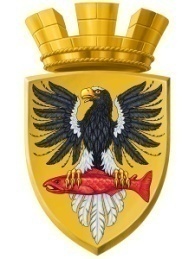                           Р О С С И Й С К А Я   Ф Е Д Е Р А Ц И ЯКАМЧАТСКИЙ КРАЙП О С Т А Н О В Л Е Н И ЕАДМИНИСТРАЦИИ ЕЛИЗОВСКОГО ГОРОДСКОГО ПОСЕЛЕНИЯот       30.  07.   2013					№  510-п             г. ЕлизовоВ соответствии со ст.ст. 8,36,37 Градостроительного кодекса Российской Федерации, ст.14 Федерального закона от 06.10.2003 № 131-ФЗ «Об общих принципах организации местного самоуправления в Российской Федерации», п.14 ч.2 ст.7 Федерального закона от 24.07.2007 № 221-ФЗ «О государственном кадастре недвижимости»,  Правилами землепользования и застройки Елизовского городского поселения, утвержденными Решением Собрания депутатов Елизовского городского поселения от 07.09.2011 № 126 ПОСТАНОВЛЯЮ:1.Уточнить вид разрешенного использования земельного участка с кадастровым номером 41:05:0101003:2, площадью 1000 кв.м., местоположением: край Камчатский, р-н Елизовский, г. Елизово, ул. Автомобилистов, п.2, расположенного  в  зоне застройки индивидуальными жилыми домами    -  «индивидуальные жилые дома». 2. Направить данное постановление в Федеральное бюджетное учреждение «Кадастровая палата» по Камчатскому краю для внесения в государственный кадастр недвижимости сведений по уточнению вида разрешенного использования земельного участка с кадастровым номером 41:05:0101003:2.3.Управлению делами администрации Елизовского городского поселения  (И.В. Чепурко)  разместить  настоящее постановление на официальном сайте администрации Елизовского городского поселения  в сети «Интернет».4.Контроль за реализацией настоящего постановления оставляю за собой.И.о. Главы администрации Елизовскогогородского поселения                                                                       В.И. Авдошенко  Об  уточнении вида разрешенного использования земельного участка с кадастровым номером  41:05:0101003:2 